合肥市建设工程监测中心有限责任公司 招 标 文 件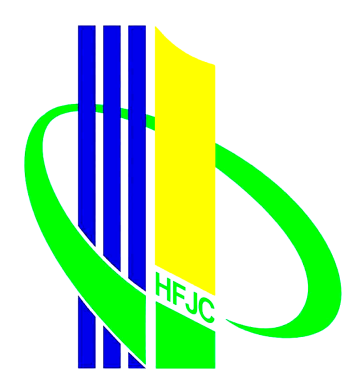 www.hfjczx.com/jc/ 项目名称：公司年终仪器计量服务项目编号：JCZX-20191028合肥市建设工程监测中心有限责任公司2019 年 10月 28日招 标 公 告根据《合肥市建设工程监测中心招标采购管理办法》的规定，本招标项目已具备招标条件，现对本项目进行公开招标，择优选定承包人。一、招标单位：合肥市建设工程监测中心有限责任公司 二、项目名称：合肥市建设工程监测中心有限责任公司年终仪器计量服务 三、项目地址：合肥市包河区经济开发区大连路7号 四、项目编号：JCZX-20191028五、项目预算: 7.5万元。六、投标人资格:1、具有独立法人资质；2、具有履行合同所必需的设备和专业技术能力；3、具有完整的售后服务体系，在合肥市需有实验室（投标时需提供实验场所具体地址），具备4小时快速响应机制，能提供良好的技术支持；4、具有总公司或总部的授权代理资格也可参与投标，投标时需提供授权代理资料；5、具有良好的企业资信，企业无不良业绩；七、服务需求：1、按照采购方提供的《设备清单》（见附件五），根据所对应的国家计量检定规程、国家校准规范等技术文件组织开展对设备的计量服务，使检测设备的量值能溯源到SI单位或国家计量基准，并出具校准证书。如需检定的项目，由中标商一并负责，原则上须由安徽省计量院或合肥市计量测试研究院出具报告。如校准设备清单中部分检测项供应商不具备计量授权证书或 CNAS 资质的服务项报经采购方同意，可委托其他具备同等资质的单位承接且中标供应商须对所有服务全权负责，但委外单位必须征得招标单位的同意，投标供应商自行考虑投标风险。2、对于没有国家检定规程与校准规范的设备，允许按设备参数分别出具校准证书。3、进行计量的设备还包含采购方新购置或修理后的仪器设备，校准价格由采购方另行支付，另行支付的费用不包含在本项目投标总价中。八、服务方式1、中标供应商到业主单位工作场所进行现场检定校准服务；2、中标供应商将业主仪器设备取回中标方实验室进行检定校准服务；3、不接受邮寄仪器的形式。九、时限要求中标供应商在确定中标后的三个工作日内，安排校准服务工作，且在完成现场检定校准工作后的4个工作日内，出具至少95%的证书并提供给业主方。十、报价要求供应商须按招标文件分项报价表中列明的设备清单同时报单价及总价，仅有综合单价或仅有总价的，投标无效。总价作为本项目定标的依据，结算时依据投标文件中检定校准设备的综合单价作为计价依据进行据实结算，但累计结算金额不超过本项目预算。所有设备清单的单项报价不得超过皖价费[2014]146 号文件收费标准。十一、确定中标供应商本项目中标供应商数量与有效投标供应商数量关系详见下表，原则上对中标供应商平均分配工作任务：十二、付款方式     招标单位在收到中标单位出具的检定校准报告并进行确认验收后，一次性付清计量费用。十三、投标截止、开标时间及地点联系方式投标截止及开标时间：2019年 11月 04日下午2:30报名地点：合肥市建设工程监测中心有限责任公司综合办地址：合肥市包河工业区大连路7号 邮编：230051电话：0551-63367270联系人：陈曦合肥建设工程监测中心有限责任公司网址：www.hfjczx.com/jc/十四、评审方法及标准1、本次谈判活动将采用 有效最低价方法评审。有效最低价法：以价格为主要因素确定中标候选供应商，即在全部满足谈判文件实质性要求（包含资格条件、服务内容、服务方案、付款方式、工期以及评标过程中对以上内容的补充和修改等）前提下，根据各家最终承诺报价由低到高排出中标候选供应商。如果最低报价或次低报价出现两家或两家以上者，且均通过评标小组评审，则采取抽签方式确定中标人。 “有效最低价”主要考虑：①报价是否响应本招标文件的实质性要求；②报价是否会降低本招标文件规定的质量、服务期、服务内容、功能要求；③是否有重大缺项漏项或错项。2、招标过程中，评标小组发现投标人的报价或者某些分项报价明显不合理或者低于成本，有可能影响商品质量和不能诚信履约的，应当要求其在规定的期限内提供书面文件予以解释说明，并提交相关证明材料；否则，评标小组可以取消该投标人的中标候选资格，按顺序由排在后面的中标候选人递补，以此类推。附件投标授权书本授权书声明：                   公司（工厂）授权本公司（工厂）            （投标人授权代表姓名、职务）代表本公司（工厂）参加合肥市建设工程监测中心有限责任公司年终仪器计量服务项目（项目编号：JCZX-20191028），全权代表本公司处理投标过程的一切事宜，包括但不限于：投标、参与开标、谈判（评标）、签约等。投标人授权代表在投标过程中所签署的一切文件和处理与之有关的一切事务，本公司均予以认可并对此承担责任。投标人授权代表无转委托权。特此授权。本授权书自出具之日起生效。特此声明。投标人授权代表（签字）：              性别：       身份证号：                  投标人公章：                    日     期：  年  月  日附件二本地化服务情况一览表（如谈判文件未作本地化服务要求，不需此件）投标人公章：（盖章）附件三投标函致： 合肥市建设工程监测中心有限责任公司根据贵方“合肥市建设工程监测中心有限责任公司年终仪器计量服务项目（项目编号：JCZX-20191028）”谈判邀请公告，我方正式授权下述签字人          （姓名）代表投标人        　   （投标人全称），提交投标文件正本 　份，副本　　份。据此函，我方兹宣布同意如下：（1）按本次谈判文件规定及最终报价承诺服务。（2）我方根据本次谈判文件的规定，严格履行合同的责任和义务,并保证于买方要求的日期内完成计量服务，并通过买方验收。（3）我方承诺报价低于同类服务的市场平均价格。（4）我方已详细审核本次谈判文件，包括谈判文件附件、参考资料、谈判文件修改书或图纸（如果有的话），我方正式认可并遵守本次谈判文件，并对谈判文件各项条款（包括谈判时间）、规定及要求均无异议。我方知道必须放弃提出含糊不清或误解的问题的权利。（5）我方同意从投标人须知规定的谈判日期起遵循本投标书，并在投标人须知规定的谈判有效期之前均具有约束力。（6）我方承诺如谈判保证金未在谈判文件规定时间前到达贵方指定的账户，我方投标无效，由此产生的一切后果由我方承担；如果在谈判后规定的投标有效期内撤回投标，我方的谈判保证金可被贵方没收。（7）我方同意按贵方要求在谈判现场规定时间内向贵方提供与其投标有关的任何证据或补充资料，否则，我方的投标文件可被贵方拒绝。（8）我方完全理解贵方不一定接受最低报价的投标。（9）我方对投标文件中所提供资料、文件、证书及证件的真实性和有效性负责。（10）与本投标有关的通讯地址：                          电    话：                       传    真：            投标人授权代表姓名（签字）：          （投标人公章）日    期：                      附件四  开标一览表投标供应商盖章： 备注：1 、此表用于开标会唱标之用。表中最终投标报价即为优惠后报价，并作为评审及定标依据。任何有选择或有条件最终投标报价即为优惠后报价，或者表中某一包别填写多个报价，均为无效报价。3、投标供应商应根据其投标文件中开标一览表的内容填写唱标信息，唱标信息不作为评审的依据。唱标信息与开标一览表不一致的， 以开标一览表为准。附件五                           分项报价表投标供应商盖章：日          期：有效投标供应商数量中标供应商数量3家及以上1家2家及以下流标投标人全称本地化服务形式□ 在本地具有固定的办公场所及人员  □ 在本地具有固定的合作伙伴□ 在本地注册成立□ 在本地具有固定的办公场所及人员  □ 在本地具有固定的合作伙伴□ 在本地注册成立□ 在本地具有固定的办公场所及人员  □ 在本地具有固定的合作伙伴□ 在本地注册成立□ 在本地具有固定的办公场所及人员  □ 在本地具有固定的合作伙伴□ 在本地注册成立以下本地注册的公司无需填写以下本地注册的公司无需填写以下本地注册的公司无需填写以下本地注册的公司无需填写以下本地注册的公司无需填写本地化服务地点及联系方式负责人及联系方式（附身份证号码）服务人员名单及联系方式（附身份证号码）服务人员名单及联系方式（附身份证号码）服务人员名单及联系方式（附身份证号码）服务人员名单及联系方式（附身份证号码）服务人员名单及联系方式（附身份证号码）其他有关证明文件说明（如营业执照等，如有）：其他有关证明文件说明（如营业执照等，如有）：其他有关证明文件说明（如营业执照等，如有）：其他有关证明文件说明（如营业执照等，如有）：其他有关证明文件说明（如营业执照等，如有）：备注：具有合作伙伴的应填写合作伙伴的相关资料，并提供双方的合作协议以及合作伙伴的营业执照等证明文件。备注：具有合作伙伴的应填写合作伙伴的相关资料，并提供双方的合作协议以及合作伙伴的营业执照等证明文件。备注：具有合作伙伴的应填写合作伙伴的相关资料，并提供双方的合作协议以及合作伙伴的营业执照等证明文件。备注：具有合作伙伴的应填写合作伙伴的相关资料，并提供双方的合作协议以及合作伙伴的营业执照等证明文件。备注：具有合作伙伴的应填写合作伙伴的相关资料，并提供双方的合作协议以及合作伙伴的营业执照等证明文件。项目名称合肥市建设工程监测中心有限责任公司年终仪器计量服务投标供应商投标范围全部最终投标报价（人民币）大写：备注器 具 名 称型 号 规 格出 厂 编 号数量单价  （元）备 注混凝土振动台HZJ-A001731混凝土拌合物维勃稠度仪HVC5-30S50701砂浆分层度筒//1砂浆稠度仪SZ-145281架盘天平JPT-20A4411检定混凝土贯入阻力仪QZ003351混凝土压力泌水仪SR-II0705111涂层耐洗刷性测定仪QFS271案秤TGT-100/1检定电子远红外干燥箱10120005261砂浆搅拌机UJZ-1581自动调压混凝土抗渗仪HP-4.04071自动加压混凝土抗渗仪HP-4.04051自动调压混凝土抗渗仪HP-4.04081自动调压混凝土抗渗仪HP-4.04091压力试验机NYL-2000181检定压力试验机TYE-300B171检定水泥胶砂搅拌机JJ-5281水泥胶砂振实台ZS-155921水泥净浆搅拌机NJ-160A5681沸煮箱FZ-31191雷氏夹测定仪LD-50/1混凝土用搅拌机HJW6021液压万能试验机WE-3001WE345171检定液压万能试验机WE-10001WEB441A1检定液压万能试验机CHT4605305040111检定水泥恒温恒湿养护箱HBY-40B371净浆标准稠度及凝结时间测定仪/2891案秤TGT-500A/1检定架盘药物天平JYT-20A44451检定水泥胶砂流动度测定仪NID-341热老化试验箱401A200507031微控电子万能试验机MZ-2000B200507041检定负压筛析仪FSY-150B77090401高强螺栓轴力扭矩复合检测仪YJZ-500S7351外墙外保温系统耐候性检测装置WQB-NH80031保温材料燃烧性能检测装置JBC-RS80061安全带静负荷试验机AJF70011安全网检测装置AQW80021安全帽冲击吸收耐穿透试验仪AQM-CJ-C80011钢管脚手架扣件力学试验机KSJ-D80031顶击式振摆仪SXD-III2131水泥比表面积测定仪KBS-211141洛氏硬度计HR-150A13631砂浆凝结时间测定仪ZKS-1001010211游标卡尺150mm/1检定游标卡尺300mm/1检定电动钢筋标距仪BJ5-10型/1电子台秤TCS-60型/1检定混凝土拌合物含气量测定仪HC-7s型7931混凝土抗渗仪HP4.0型210901混凝土抗渗仪HP4.0型210891混凝土抗渗仪HP4.0型/1微机控制电子万能试验机5KN/1检定碱骨料试验箱JKS1211331混凝土抗渗仪HP-4.0201211101混凝土抗渗仪HP-4.0201211111混凝土抗渗仪HP-4.012090051比长仪BC-II-300/1陶瓷砖综合测定仪CZY-80013111021程控式砌墙砖磁盘振动台JW-III1311681砌墙砖抗压强度专用搅拌机JW-201312091标养室恒温恒湿仪BYS-130B1310581全自动低温柔性试验箱DR-5131161冻融试验箱CLD131131全自动智能石粉含量测定仪NSF130431砖石灰爆裂煮箱ZSX-511207021电热鼓风干燥箱101-2A074061水泥试件恒温水养护箱SBY-64B704171游标直径尺子外径口9-1725mm/1检定游标直径尺子内径口50-1725mm/1检定万能角度尺0-320°180504331检定秒表XL-009A/1检定数显式陶瓷砖抗折仪SKZ-1000040721砂浆渗透仪SJS-1.5871电动数显防水卷材不透水仪//膨胀率测定仪HSP-355O2030混凝土收缩仪HSP-54010325滴定管50ml/检定案秤TGT-100155检定金属超声波探伤仪BSN900A+U02818201003微型拉拔仪HC-V355717060431外墙外保温系统冻融检测装置TCJ-KD80011水泥胶砂搅拌机NRJ-411A00061液压万能试验机WE-1001061检定分析天平TG328A390991检定电子分析天平JA1003531131检定空盒气压表DYM317411电子天平FA1604530931检定门窗检测仪XMCY242150071导热系数测定仪DRCD-303060351建筑外门窗保温性能检测装置BWJ60231外墙外保温系统抗冲击试验装置WQKC60021外墙外保温系统耐候性检测装置WQB-NH80031保温材料燃烧性能检测装置JBC-RS80061外墙外保温系统抗风压检测装置SK-FY6M210FY80011氧指数测定仪HC-20803181微控电子万能试验机MZ-5000C200808031检定双光束紫外可见光光度计uv-3600piusA12015200083cz1检定直流电阻电桥QJ5707110361标准恒温水浴GP-A592371电子控温远红外鼓风干燥箱HWXL-AB350281螺旋测微仪//氧压表//蓄热系数测定仪XRY-II4467建材单体制品燃烧试验装置JCDR12-017烟气净化装置YQJH/建材制品燃烧热值测定装置JCRZ/建筑材料不燃性实验装置JCBR12-023材料产烟毒性试验装置CYD12-0101智能化导热系数测定仪DRCD-3030-I12-0711振动棒//1可见光分光光度计V-1100DVEH12120281检定钢筋拉拔仪HC-30/1憎水性测定仪ZSX-52013691高频红外碳硫分析仪HX-HW8B1311041气相色谱仪GC7820/1气相色谱仪GC7820/1中空玻璃露点仪ZBL-LD13-0091微机控制电子万能试验机5KN/1检定导热系数标准板300*300*（25-27）mm/1游标卡尺//1检定气相色谱仪GC7820/1气相色谱仪GC7820/1恒流空气采样器EP-24L/1恒流空气采样器EP-24L/1氡检测仪RAD-7/1检定甲醛检测仪htv/1一体式粘结强度检测仪HC-6000C51118111801一体式粘结强度检测仪HC-6000C51118111871一体式粘结强度检测仪HC-V3/微型拉拔仪HYE-300B/微型拉拔仪HC-V35571706043微型拉拔仪HC-V35571706044干燥箱101-2A7408数控电动击实仪JDS-22恒温水浴GP-A62180真空干燥箱SDX-3542531自动马歇尔试件击实仪ZMJ-II55501自动混合料拌和机LDHB-20801071马歇尔稳定度测定仪LWD-380811路面材料强度试验仪LD12T-20801021沥青混合料离心式快速抽提仪DLV-III5591弯沉仪5.4m/1智能低温沥青延伸度测定仪LYY-8型/1液塑限测定仪LP-100D/1一体式数显回弹仪HT-225T13217074005（P）1检定混凝土钢筋检测仪HC-GY2011117072361电子天平JE-20027659391检定布洛克菲尔德黏度计MTSL-3518MT0513131电子游标卡尺0-150mm01#1检定电子游标卡尺0-150mm03#1检定秒表XL-009A/1检定深度游标卡尺0-150mm/1检定深度游标卡尺0-150mm/1检定专用构造深度尺500mm/1检定碳化深度尺//1检定静水电子天平JY50012056531检定数显回弹仪HT-225T13218054011（P)检定液压千斤顶QF-500-2018011702液压千斤顶QF-500-2018011701千斤顶QF-100-2018111021测频仪609A1421测斜仪RSM-INCX3293锚杆拉力计//测斜仪RSM-INCX32931锚杆拉力计HC-5055318080751混凝土钢筋检测仪ZBL-R620R218050901裂缝宽度观测仪ZBL-F120F31805013N1混凝土回弹仪ZC3-A38411检定混凝土回弹仪ZC3-A37261检定混凝土回弹仪ZC3-A18471检定混凝土回弹仪ZC3-A38431检定111111111